2024年実施　　　　　　　　　　　　　　　　　　　　　　　　　　第70回　スノ―スポ―ツフェスティバル　花巻市民スキ―＆スノ―ボード大会開催要領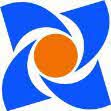 1、目　的　　　花巻市民の間に広くスノースポーツを普及し、その振興、発展を図ることにより、　　　　　　　　市民の体力向上に資することを目的とします。2、主　催　　　花巻市、花巻市スキ―協会3、後　援　　　(一財)花巻市体育協会4、期　日　　　2024年2月18日（日）開会式　9時00分～　第1ゲレンデ広場　　　　　　　　（選手受付　8時30分～）5、場　所　　　花巻市鉛温泉スキ―場　　　　　　　 ※使用コ―スは第一ｹﾞﾚﾝﾃﾞを含むｽｷｰ場内の中急斜面・ナチュラル斜面を予定なお、大会当日に大会コースをスキーセンターリフト券売場付近に掲示しますので参加選手は確認願います。大会当日は競技開始前にインスペクションを行います。6、種　目　　　基礎スキーテクニカルコンテスト①大回り(中急斜面・ナチュラル斜面)②小回り(中急斜面・ナチュラル斜面)③フリー(総合斜面・ナチュラル斜面)※鉛温泉スキー学校(SAJ公認検定員)３名のジャッジ合計点により、１位～３位を決めます。7、参加資格　　花巻市民、花巻市内に勤務するものといたします。8、大会参加料　 小・中学及び高校生（５００円）　一般（１，０００円）※2月18日（日）のインスペクションと競技中以外は、別途リフト券が必要なため、各自ご購入願います。9、組　別　　【スノ―ボ―ドの部】　①　小学生の部（性別による区分はありません）　　　　　　　②　一般の部　（性別による区分はありません）【スキーの部】③　小学１年生～2年生女子　　　　⑥　小学１年生～2年生男子④　小学3年生～4年生女子　　　⑦　小学3年生～4年生男子⑤　小学5年生～6年生女子　　　⑧　小学5年生～6年生男子⑨　壮年女子  （５５歳以上）　 ⑫　壮年男子　（５５歳以上）⑩　成年女子　（５４歳以下）   ⑬　成年男子　（５４歳以下）⑪　青年女子　（３０歳未満）　⑭　青年男子　（３０歳未満）　　　　　　　⑮　特選の部（スキー協会、スキー学校関係者のため年齢・性別の区分はありません）※中学生・高校生は青年となります。　　　　　　　　※小学１年生～２年生はスタート位置を下げる場合があります。10、表　彰　　囗　①～⑮の各組とも１位～３位に賞状、賞品を授与します。囗　参加者全員に参加賞を授与します。11、申し込み　　○　鉛温泉スキー学校　　　　 TEL：25-2647　　　　FAX：電話と同じ○　鉛スキーセンター　　　　 TEL：25-2711　　　　FAX：25-2836○　花巻市役所スポーツ振興課 TEL：41-3593（直通）FAX：22-3448　　　　　　　　 ○（一財）花巻市体育協会（総合体育館内）TEL：22-3444　FAX：23-1744囗　申込期限　　　2024年2月9日（金）囗　申込書に記入の上、大会参加料を添えて申込みください囗　大会参加料はいかなる場合でも返還いたしません囗　参加者は各自で任意保険の加入をお願いします。囗　お問い合わせ　　　　　　　　　スキー協会　照井　敬孝   090-3980-2952大木   靖　 090-8616-9256鉛温泉スキー学校　 25-264712、その他　　 ①　大会中の選手の傷害については応急処置のみ行います。　               ②　傷害防止のため、ヘルメットまたは帽子等の着用をお願いします。キ　リ　ト　リ　　第70回花巻市民スキー＆スノーボード大会申込書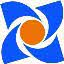 大会期日：2024年2月18日（日）　申込み期限：2024年2月９日(金）組別（該当する組別を〇で囲む）組　　　　　②　組　　　　　③　組　　　　　④　組　　　　⑤　組　　　　⑥　組⑦　組　　　　　⑧　組　　　　　⑨　組　　　　　⑩　組　　　　⑪　組　　　　⑫　組⑬　組　　　　　⑭　組　　　　　⑮　組フリガナ　　　　　　　　　　　　　　　連絡先ＴＥＬ・ＦＡＸ氏名　　　　　　　　　　　　　　　　保護者名　：　　　　　　　　　　　　　印〒□□□―□□□□住所学校名と学年　　　　　　　　学校　　　学年　　　　　性別　男　女所属先　　　　　　　　　　　　生年月日　/　昭和・平成　　年　　月　　日　　年齢　　歳（注）大会参加における傷害は自己責任とし、主催者側に一切の責任を求めないことを誓約します